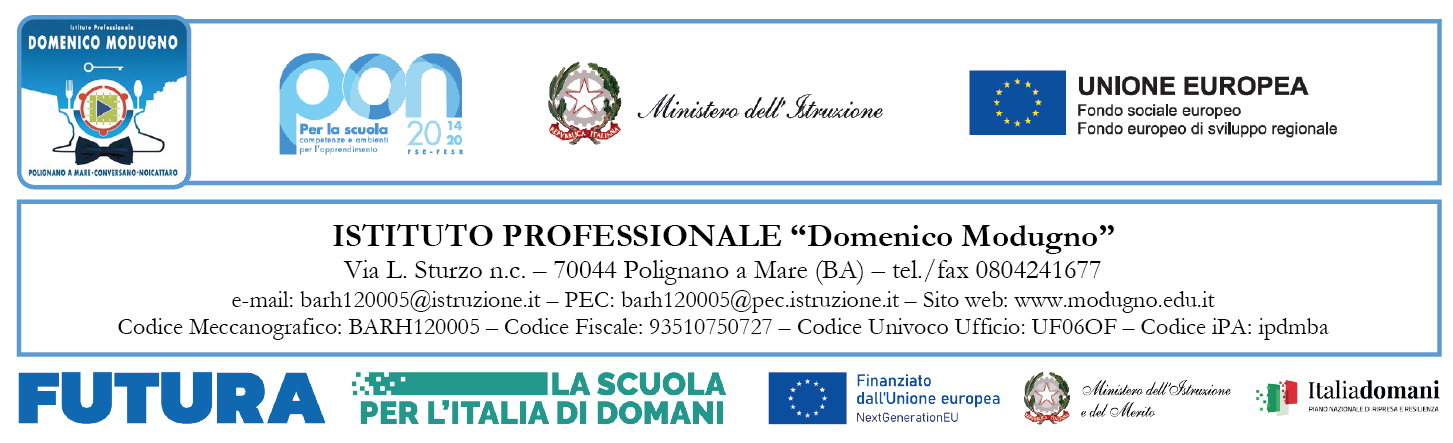 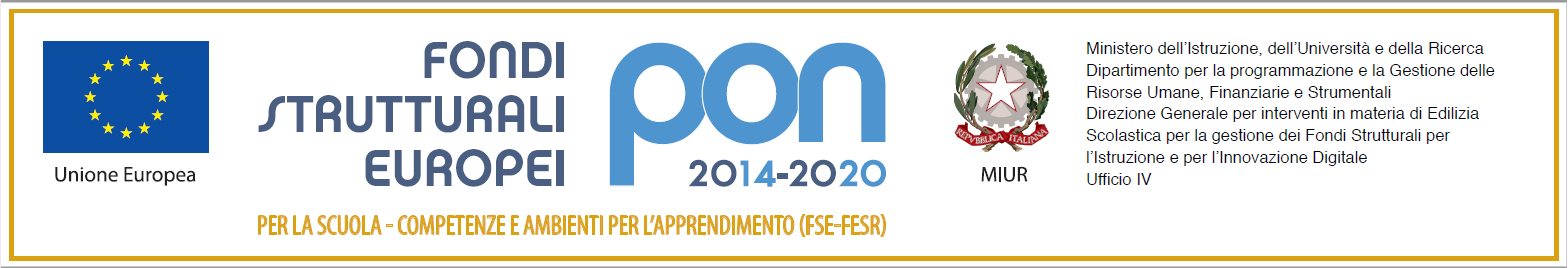 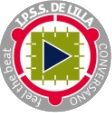 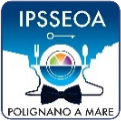 RELAZIONE Anno Scolastico 2023/2024Modello CDocente proponente: Durata dell’iniziativa: Data di inizio:                                      Data di conclusione:Realizzazione dell’iniziativa	Secondo previsione	Parziale	Non realizzatoOsservazioni su eventuali disservizi nei quali si è incorsi e valutazione sulla qualità del servizio prestato dall’AgenziaGradimento da parte dei destinatari e raggiungimento degli obiettivi prefissatiLuogo e data______________________________il docente proponente____________________________Docente referente Viaggio / visita di istruzione: _________________________________